Publicado en  el 29/06/2016 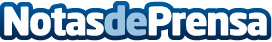 Una comissió creada per la Generalitat treballa per a que Barcelona esdevingui la seu de l'Agència Europea del MedicamentFormaran part d’aquesta comissió els departaments de la Vicepresidència, i d’Economia i Hisenda;  Salut; Afers i Relacions Institucionals i Exteriors i Transparència; i Empresa i ConeixementDatos de contacto:Nota de prensa publicada en: https://www.notasdeprensa.es/una-comissio-creada-per-la-generalitat Categorias: Cataluña http://www.notasdeprensa.es